СОЦИАЛЬНОЕ ПАРТНЕРСТВО  КАК ОДИН ИЗ ПУТЕЙ ПОВЫШЕНИЯ КАЧЕСТВА ДОШКОЛЬНОГО ОБРАЗОВАНИЯ О.В. БеляеваМАДОУ «ЦРР»ДДС№15»,ВоспитательГ. Добрянка, Пермский крайМузыка является одним из важнейших средств воспитания духовности человека.Основы музыкальной культуры закладываются в детстве. Именно в дошкольном возрасте формируются эталоны красоты, накапливаются знания и тот опыт деятельности, от которого во многом зависит последующее эстетическое восприятие искусства и окружающего мира.Понимание дошкольного образования как активизации работы души ребенка заставляет педагога искать новые пути приобщения дошкольников к произведениям  мировой музыкальной классики, выбирать более эффективные средства музыкального воспитания на основе современных методов и новых интегрированных технологий.Восприятие музыки – сложный процесс, требующий от ребенка внимания, памяти, развитого мышления, разнообразных знаний. Всего этого у дошкольника пока нет.Чтобы научить ребенка понимать особенности музыки как вида искусства, необходимо акцентировать его внимание на жанре и характере музыки, средствах музыкальной выразительности, разнообразии музыкальных инструментов.Одним из путей повышения качества дошкольного образования мы видим в установлении прочных связей с социумом, как главного акцентного направления дошкольного образования, от которого, на наш взгляд, в первую очередь зависит его качество.Все больше в жизнь детского сада  входит такое понятие как социальное партнерство. Кто же является социальным партнером дошкольного учреждения, как складываются эти взаимоотношения? За дверями детского сада – огромный мир, сотрудничество с которым способно принести много пользы и радости.  В сегодняшнее время дошкольное учреждение является открытой развивающейся системой, которая стала местом пересечения самых разных социальных институтов.Социальное партнёрство в образовании – это совместная коллективная распределённая деятельность различных социальных групп, которая приводит к позитивным и разделяемым всеми участниками  данной деятельности эффектам. При этом, указанная деятельность, может осуществляться как перманентно, так и в ситуативных, специально планируемых в рамках социального партнёрства акциях.Известно, что в детском саду деятельность педагога направлена на всестороннее развитие музыкальных способностей, а учитель музыкальной школы стремится научить ребенка уже специальному качественному исполнительству в той или иной области. Следовательно, в основе решения и тех, и других задач предполагается наличие познавательного интереса самих детей к музыке, музыкальным инструментам, исполнительскому искусству.Таким образом, нами была выявлена проблема, о том, что в детском саду непросто «вживую» предложить детям послушать богатство и красоту звучание инструментов, увидеть их разнообразие. Откуда же дети узнают, что есть такой инструмент, как, например, балалайка или домра, флейта или виолончель, а тем более захотят учиться играть на нем?  Недостаточное приобщение детей к театральной и музыкальной культуре, знакомство с различными жанрами музыкального искусства,  знакомство с мировой и национальной музыкальной культурой.Решение  данной  проблемы мы видим в установлении прочных связей с социумом, например, с Добрянской детской школой искусств. Для цели объединения усилий МАДОУ «ЦРР «ДДС №15» с муниципальным бюджетным образовательным учреждением дополнительного образования детей  «Добрянской детской школой искусств» (МБОУ «ДОД «ДДШИ»)  и социокультурной самореализации участников образовательного процесса, нами был разработан проект. Исходя из вышеизложенного были выделены следующие задачи: приобщение детей к мировой и национальной музыкальной культуре, знакомство с произведениями классической  и народной музыки, знакомство с различными музыкальными произведениями и инструментами,развитие представлений о различных жанрах музыкального искусства,использование разных форм взаимодействия ДОУ с МБОУ «ДОД «ДДШИ»,приобщение детей к театральной культуре.	Участниками проекта стали воспитанники  подготовительной группы МАДОУ «ЦРР «ДДС №15», родители воспитанников, педагоги учреждения МБОУ «ДОД «ДДШИ» и их воспитанники.Нами были определены следующие этапы реализации проекта:Первый этап: подготовительный, его цель - определение целей и форм взаимодействия с объектами социума. Исходя из целей, следуют задачи: анализ объектов социума для определения целесообразности установления социального партнерства, становление контактов с учреждением МБОУ «ДОД «ДДШИ», определение направлений взаимодействия, сроков, целей и конкретных форм взаимодействия.Второй этап: практический - реализация сотрудничества с учреждением социума. 	Задачи: составление договора о творческом сотрудничестве между МАДОУ «ЦРР «ДДС15» и  учреждением дополнительного образования МБОУ «ДОД «ДДШИ», составление плана совместных мероприятий на учебный год, получение методической и консультативной помощи у преподавателей МБОУ «ДОД «ДДШИ», проведение экскурсий для воспитанников ДОУ в МБОУ «ДОД «ДДШИ», посещение воспитанниками ДОУ внеклассных мероприятий, «дней открытых дверей», проводимых в учреждении дополнительного образования МБОУ «ДОД «ДДШИ».Третий этап: заключительный, его цель - подведение итогов социального партнерства.Задачи: проведение анализа проделанной работы, определение эффективности, целесообразности, перспектив дальнейшего сотрудничества с учреждением социума.Предполагаемый результат проекта видим в следующем:создание системы взаимодействия МАДОУ «ЦРР «ДДС №15» с учреждением  на основе договора о творческом сотрудничестве и совместных планов.Повышение общекультурного уровня, формирование позитивной самооценки творческих навыков, личностных качеств воспитанников и педагогов.Желание выпускников детского сада продолжать занятия в творческих коллективах МБОУ «ДОД «ДДШИ».Легкий уровень адаптации выпускников ДОУ в новых социальных условиях.Ознакомление с музыкальными инструментами в семье - посещение концертов и спектаклей, слушание музыкальных произведений, чтение детской литературы о жизни музыкантов, из истории музыкальных инструментов.План работы над проектомИсходя из плана реализации проекта, получили следующие результаты:1.Создана система взаимодействия МАДОУ «ЦРР «ДДС № 15» с учреждением дополнительного образования детей – МБОУ «ДОД «ДДШИ», на основе договора о творческом сотрудничестве и совместного плана. 2.Повысился общекультурный уровень, сформировалась позитивная самооценка творческих навыков, личностных качеств воспитанников и педагогов. 3.У детей появился познавательный интерес к разнообразной музыкальной деятельности. 4.Воспитанники старшего дошкольного возраста и в семье продолжают знакомство с музыкальными инструментами, посещают концерты и спектакли, слушают музыкальные произведения, читают детскую литературу о жизни музыкантов, из истории музыкальных инструментов. 5. Родители отмечают значимость данного взаимодействия для музыкально-эстетического развития детей и развития у них интереса к занятию музыкой.ПриложениеПредлагаю вашему вниманию фрагменты нашей работы:Заключение договора с учреждением МБОУ ДОД ДДШИ о   творческом сотрудничестве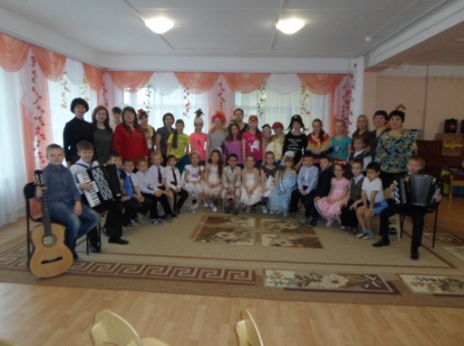 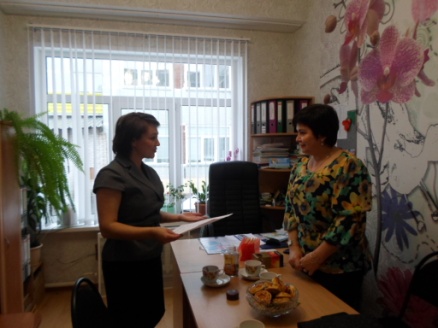 Поздравляем педагогов школы искусств с «Международным днём музыки»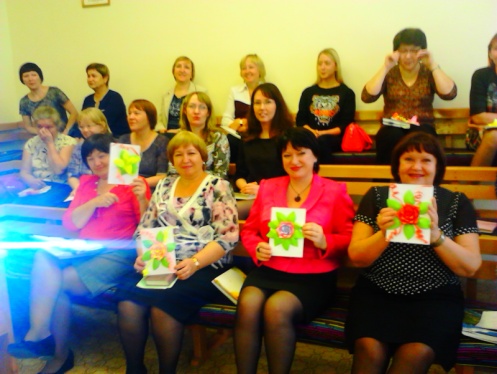 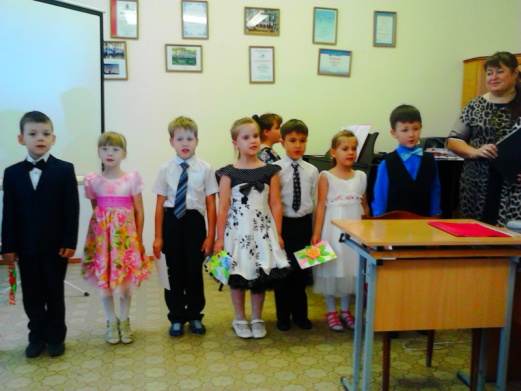 Фестиваль детских театральных коллективов «Колокольчик», в рамках муниципальной программы «Талантливые дети»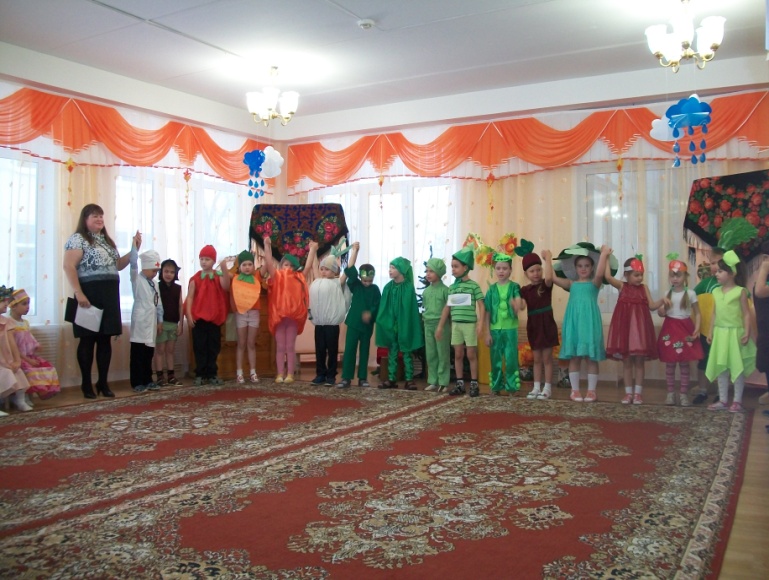 Музыкально-развлекательная игра: «Угадай мелодию»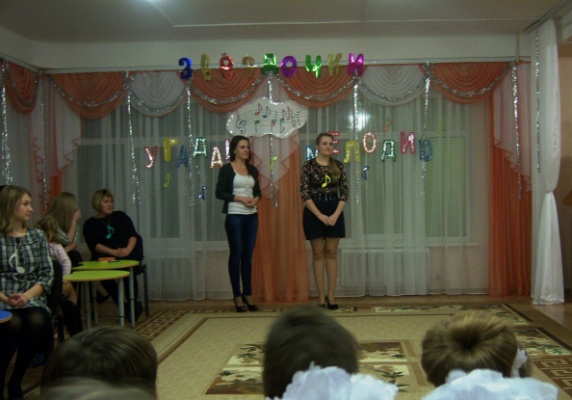 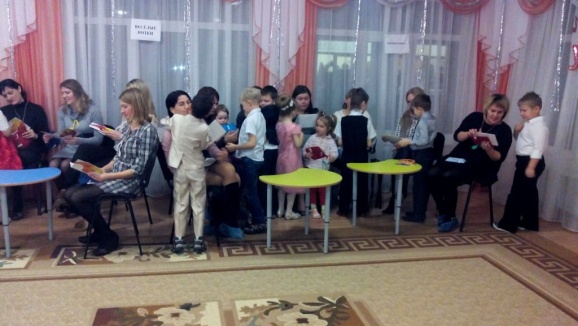 Экскурсия в
МБОУ ДОД ДДШИ «Знакомство с Школой искусств»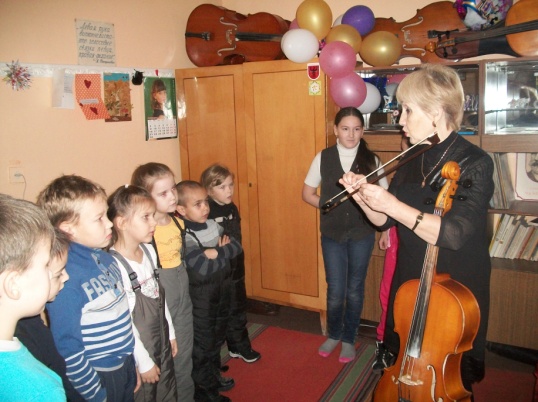 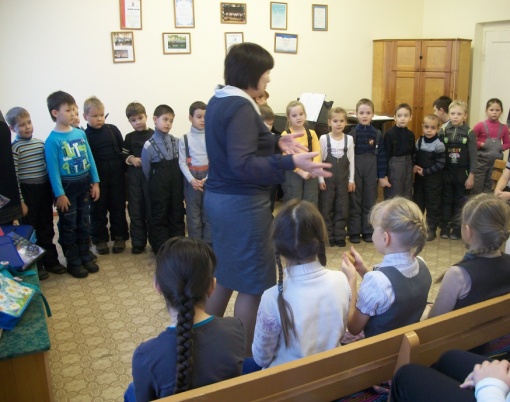 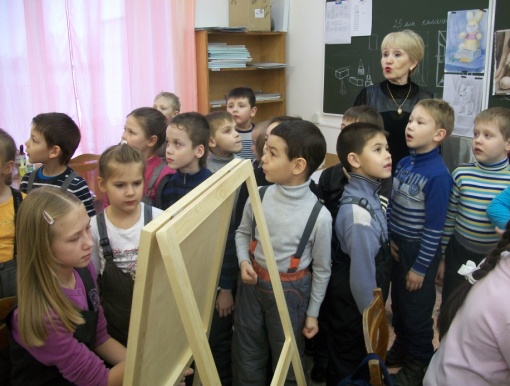 Новогодний праздник на тему: «Новогоднее представление инопланетянин»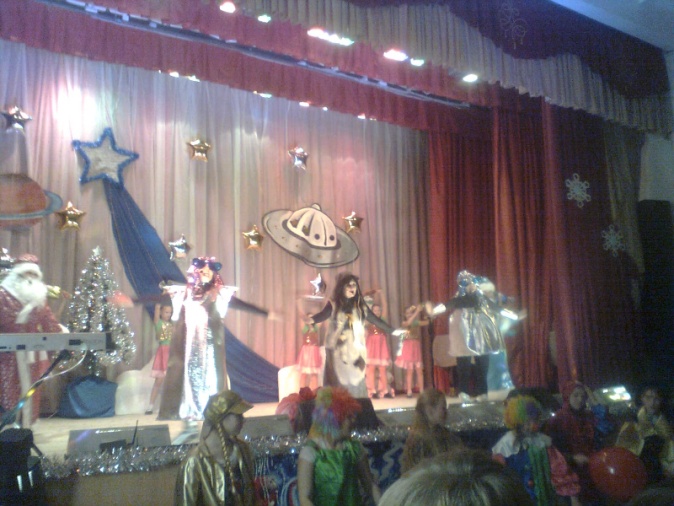 Участие в муниципальном фестивале: «Рождественские звёздочки»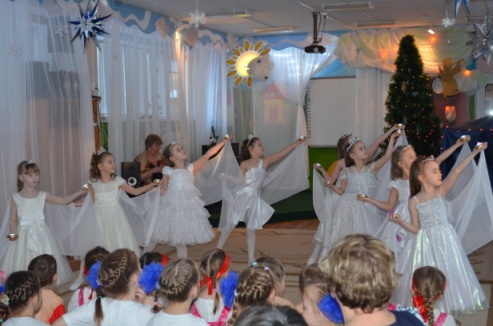 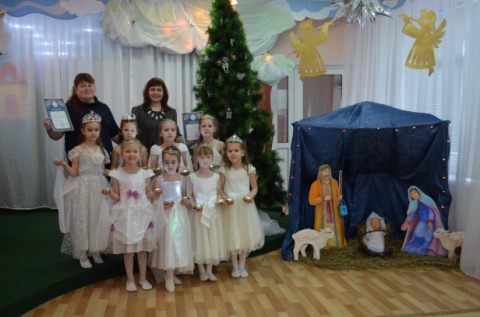 Знакомство с инструментом: «Фортепиано»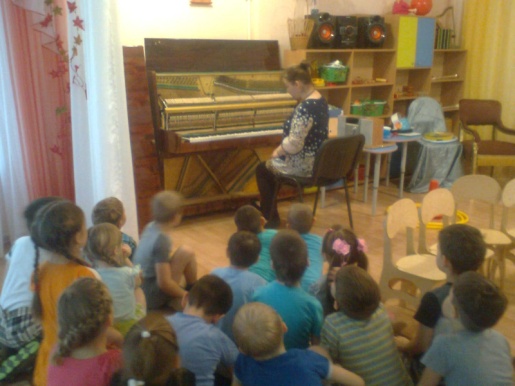 Викторина: «Путешествие в страну музыки»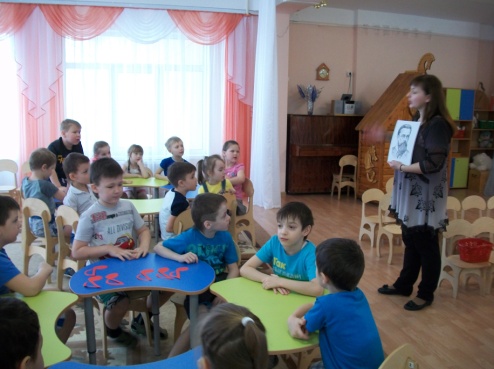 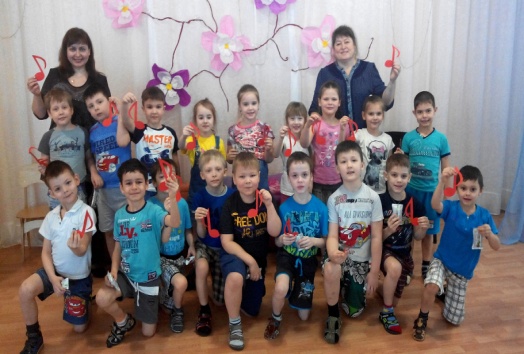 Концерт учащихся младшей группы хорового отделения ДШИ.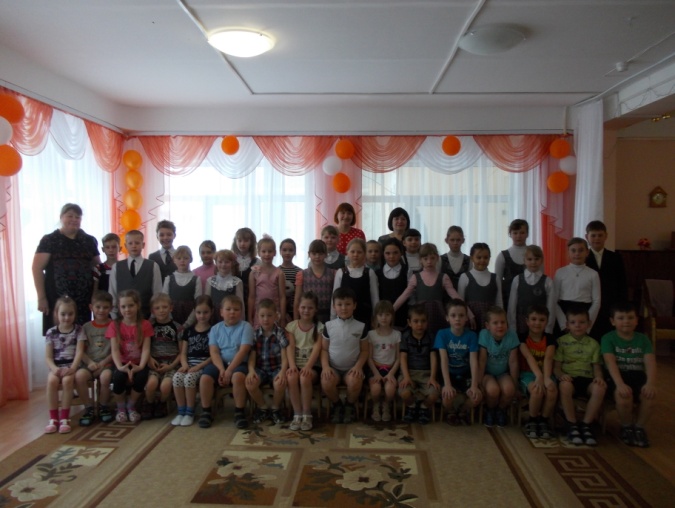 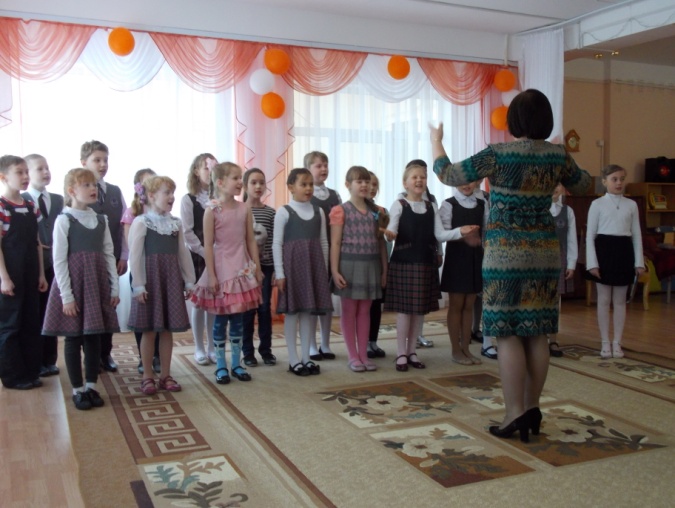 Районный конкурс: «Звёздный путь»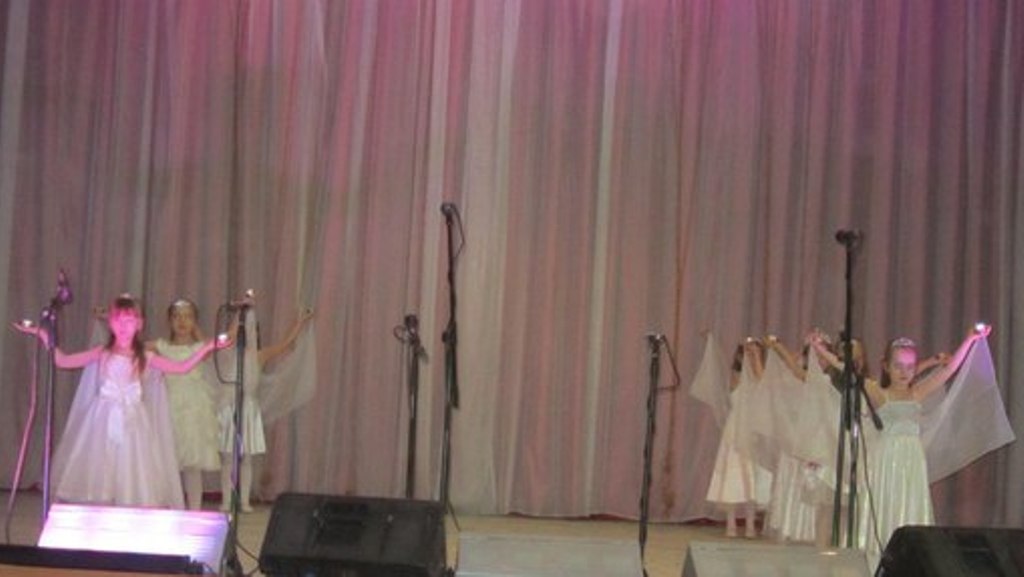 Список источников:Закон Российской Федерации «Об образовании»Федеральный государственный  образовательный стандарт дошкольного образованияКомментарии к ФГОС ДОМесяцФормы работыТемаПродуктсентябрьЗаключение договора с учреждением МБОУ ДОД ДДШИ о   творческом сотрудничестве.Составления плана работы на учебный год.«Социальное партнёрство МАДОУ «ЦРР «ДДС №15» с МБОУ ДОД ДДШИ «Мы вместе!».Согласование плана работы   с директором МБОУ ДОД ДДШИ.Договор.План работы на 2014-2015 учебный год.ОктябрьМузыкальное поздравление преподавателей МБОУ ДОД ДДШИ.Изготовление детьми поздравительных открыток.Статья в районной газете: «Камские зори».Муниципальный фестиваль детского театрального искусства.«Международный день музыки»«Международный день музыки»«Фотофакт»4. «Колокольчик»Фото.Поздравительные открытки.Статья.4. Фото.ноябрьЭкскурсия вМБОУ ДОД ДДШИ.Музыкально-развлекательная игра. 3. Статья в районной газете: «Камские зори».«Знакомство с Школой искусств»«Угадай мелодию» (В связи с праздником «День матери»)«7 нот для поздравления»Фото.Сценарий, фото.3. Статья.декабрьМузыкальная гостиная.2. Новогоднее представление.3. Коллаж.«Знакомство с музыкальным инструментам» (фортепиано).2. «Новогоднее представление инопланетянин»3. «Поздравление с Новым 2015 годом!»Фото.2. Фото.3. Фото.январь1. Поздравление педагогов и учеников.2. Статья в районной газете: «Камские зори».3. Муниципальный фестиваль.1. «Рождественское колядование»2. «Пришли святки – запевай колядки»3. «Рождественские звёздочки»1. Фото.2. Статья.3. Фото.февральВикторина.1. «Путешествие в страну музыки»1. Сценарий, фото.март1. Изготовление детьми поздравительных открыток.2. Поздравление преподавателей МБОУ ДОД ДДШИ.3. Концерт учащихся младшей группы хорового отделения ДШИ.4. Районный конкурс.1. «Международный Женский день 8 Марта».2. «Международный Женский день 8 Марта».3. «Петь и играть нам удобно».4. «Звёздный путь»1. Фото.2. Фото.3. Фото.4. Фото.апрель1. Подготовка к инсценированию  военной песни.2. Интерактивный урок "Когда звучит музыка".1. «9 Мая»2. "Когда звучит музыка"1. Фото.2. Фото.май1.Творческий отчёт по проекту.1. Социальное партнерство  МАДОУ «ЦРР «ДДС №15»  с  муниципальным бюджетным образовательным учреждениям дополнительного образования детей «Добрянской детской школой искусств» «Мы вместе!»1.Слайд-шоу.